FORMACIÓN INTERNACIONAL EN EJERCICIOS HIPOPRESIVOS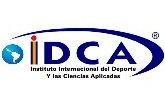 MODALIDAD SEMI – PRESENCIALCertificación con Aval internacionalInicio Curso ONLINE:  Sábado 21 de Octubre 2017Talleres Prácticos: 18 y 19 de Noviembre 2017DATOS PERSONALES (Por favor completar todos los datos):Nombre Completo:Rut:Dirección:Fono:Correo electrónico:Profesión y lugar de trabajo:PAGO Y FORMAS DE PAGO:Costo total del Curso: $190.000Formas de pago:Depósito o Transferencia BancariaEfectivo o chequesTarjeta de Crédito (hasta en 3 cuotas)Ø  Depósito o Transferencia a la siguiente cuenta: Constanza HolvoetBanco EstadoCuenta rut (vista): 15300345Rut: 15.300.345-9 *Posibilidad de cancelar hasta en 3 pagos (Transferencia o depósito)Plazo para pago completo hasta 15 de Octubre de 2017 **Envío de comprobante de transferencia o depósito a chile@ejerciciohipopresivo.comØ  Pago en efectivo o chequesAgni YogaDirección: La Niña 3025, Las Condes (cerca del metro Colón)Teléfono: +56 2 2082631Horarios de atención: de lunes a viernes de 9:00 a 20:30 horas Ø  Tarjeta de crédito a través de Mercado pagoIngresar en el siguiente enlace: